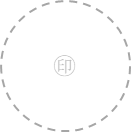 様式第１３号（第１４条関係）年　　　月　　　日大分市中小企業人材育成応援事業補助金交付請求書大分市長　　　　　　　　殿補助事業者　　所 在 地	　　　　　　　名　　称	（法人のみ）代表者名                                   　   ㊞　　　　年　　　月　　日付け　　　第　　　　号　　　で交付額の確定のあった大分市中小企業人材育成応援事業補助金について、大分市中小企業人材育成応援事業補助金交付要綱第１５条の規定により、次のとおり請求します。１　補助金請求額	　　　　　　　　　　　円２　振込先担当者氏　名担当者電　話担当者メール振込先金融機関名振込先支店名振込先種類普通　　　　　　当座振込先口座番号振込先口座名義(ﾌﾘｶﾞﾅ)振込先口座名義